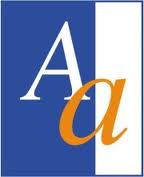 Ordine degli ArchitettiPianificatori, Paesaggisti e Conservatori della provincia di Agrigentovia Gaglio n°1 Agrigento - tel. 0922-29455 sito web: http://www.ordinearchitettiagrigento.it Seminariodi aggiornamento professionale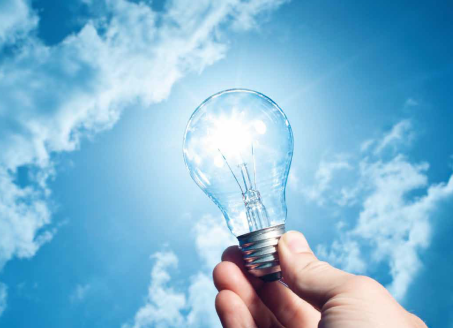 CRITERI DI GESTIONE AMBIENTALESISTEMIDI GESTIONE DELL’ENERGIASTATO DELL’ARTE E PROSPETTIVEPALMA DI MONTECHIAROGiovedì,  10 aprile 2014, ore 9,30Cine Teatro ChiaramontePiazza MatteottiIn collaborazione con              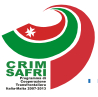 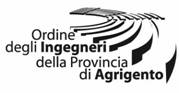 PROGRAMMAChairmanMaurizio Cellura, Prof. Ordinario Università Palermoore 9:30	Registrazione dei partecipanti e salutiBenito InfurnariCommissario Provincia di Agrigento Pasquale AmatoSindaco Comune di Palma di MontechiaroVittorio MessinaPresidente Camera di Commercio AgrigentoCarmelo MessinaPresidente Medoro scarlDomenico ArmenioPresidente Ordine Ingegneri prov. AgrigentoMassimiliano TrapaniPresidente Ordine Architetti, Pianificatori, Paesaggisti e Conservatori  prov. Agrigentoore 10:00 	INIZIO LAVORIDott. Riccardo RificiMinistero dell’Ambiente, del Territorio e della Tutela del Mare - Coordinatore Certificazione Ambientale e Acquisti verdiIl ruolo dei Sistemi di Gestione Ambientale nelle politiche ambientali nazionali.Prof. Maurizio CelluraUniversità di PalermoGestione Ambientale e dell’energia nel progetto CRIM-SAFRI.Sig. Angelo IncorvaiaRTW SystemI vantaggi energetico-ambientali connessi all’applicazione di Sistemi di Gestione Ambientale nelle micro imprese: l’esperienza pilota di RTW System.Marco  MontalbanoRimuralI  vantaggi  energetico-ambientali  connessi all’applicazione della Life Cycle Assement nella produzione di materiali edili: l’esperienza pilota della Rimural.Arch.Seby CostanzoCogiatechModelli di Gestione dei Sistemi Energetici di Patrimoni Impiantistici - Risparmio ed Efficenza Energetica.Dott. Francesco Di BlasiCNR-IBIMDiffusione dei Sistemi di Gestione Ambientale nel bacino del Mediterraneo: le sinergie con il progetto VEDERAlex  RizzoDirector  of  Institute  of Applied  Science  -  MCASTBiomass Micro Plant for SME’s in the Building Sector’Dibattitoore 14:00	CHIUSURA LAVORI - CocktailLa partecipazione al Seminario è gratuita, ma bisognerà prenotarsi secondo le modalità indicate da ciascun Ordine o Collegio Professionale per il riconoscimento dei rispettivi Crediti Formativi.Il progetto CRIM-SAFRI (Cooperazione transfrontaliera Italia-Malta) è affidato ad un cartello transazionale composto da soggetti pubblici e privati e vede quale capofila l'Assessorato territorio e ambiente della Regione siciliana e quali partners, tra gli altri, la Camera di Commercio di Agrigento, l'Università degli studi di Palermo e l'Organizzazione per la ricerca e lo sviluppo territoriale nel Mediterraneo Medoro scarl ed ha quale fine la realizzazione di un Centro di ricerca per la progettazione e la realizzazione di soluzioni innovative nel Campo dell'eco efficienza dei sistemi produttivi locali e della diffusione di pratiche legate all'energia ed al risparmio energetico.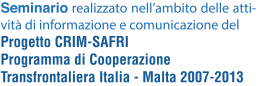 PARTNERS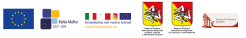 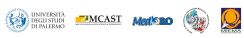 Dipartimento Formazione: Giuseppe Mazzotta, Calogero Giglia, Giuseppe Lalicata.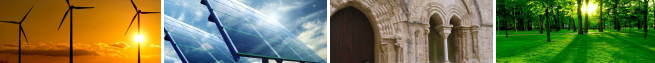 